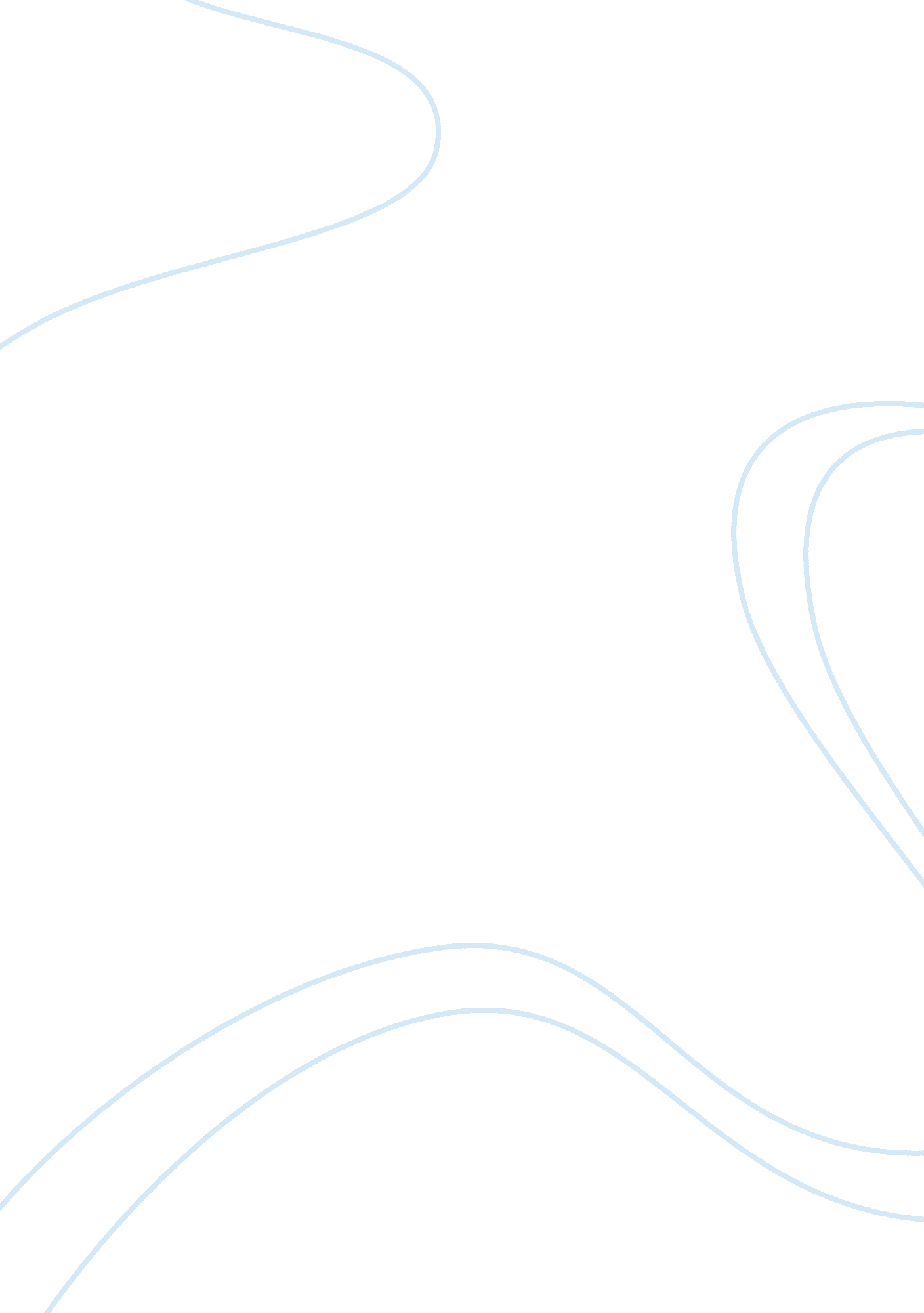 Speedo lzr racerSport & Tourism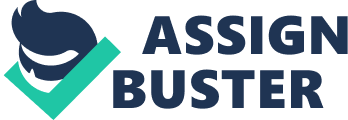 The Speedo LZR Racer is made from a unique lightweight, water repellent, and fast-drying fabric that has been developed to reduce drag and help hold the swimmer’s body in a more streamlined shape. Following three years of research that included input from NASA, tests on more than 100 different fabrics and suit designs and body scans of more than 400 elite swimmers, Speedo has launched its most hydro-dynamically advanced - and fastest - swimsuit to date. The specially engineered, highly flexible fabric called LZR PULSE is ultrasonically welded to appear seamless. It takes about 20 minutes to put the LZR Racer swimsuit on. The material is made to be skin tight on your body making it feel like nothing is pulling you back whenswimming. When putting on the suit you have to make sure not to use your fingertips or fingernails also to grip the panels not the fabric. Start of by getting the suit out of the box and starting at the feet. At the bottom of the edges where the feet go flip the inside liner out that is what makes sure that the suit doesn’t ride up when kicking at a fast paced speed. Put a plastic bag over your foot and gradually pull the suit over your foot do the same to the other foot. Inch by inch grip the panels and gradually pull up your body. Once you have it over your knees it will be a lot harder to get over the back side do not grab the sides make sure you scrunch it up on both sides and gently but sternly grip the sides make sure your thumb is not pointed in and slowly move up. As you get over the backside, smooth the bottom making sure the panels are facing forward, and where the V starts it should be right at your hipbone. Next, carefully place your arms through the arm folds. Adjust everything from hip up making sure the front part where the stomach is that they are lined up forward. You will now need to people to help you zipper it up. Grasp the sides of the suit and pull them towards each other from bottom up next have one person grasp both sides of the suit and hold them together closer to each other as the other person pulls the zipper up. Make sure you zip up the back in sections and not all at once and when to let go each time of the zipper to put it facing down so it does not move when re grasping the suits sides. When all the way up make the swimmer end over and run your finger across the zipper teeth making sure there were not any bumps or where the teeth did not grasp together. Check the arm folds and pull them up towards the pit. Make sure everything feels good other than the tightness. Fix the liner part by your feet by making sure the liner is touching you actual skin. The LZR Racer is made to be a tight-skinned lightweight material that makes you repellent in the water the material feels like paper when you touch it but when on its light and breath taking. So when putting it on go from bottom up slowly and gently making it up to top. 